Телефон: (843) 221-40-83, факс: (843) 236-27-71. E-mail: mzio@tatar.ru, сайт: http://mzio.tatarstan.ru ____________________________________________________________________30 ноября 2018 г.Пресс-релизСовместное заседание Ассоциации органов исполнительной власти субъектов Российской Федерации Приволжского федерального округа в области имущественных и земельных отношений и итоговой коллегии Министерства земельных и имущественных отношений Республики Татарстан «Об итогах работы Министерства земельных и имущественных отношений Республики Татарстан в 2018 году и задачах на 2019 год».Место проведения: ГТРК «Корстон», зал «Пушкин»Начало: 10.00 час.Миссия министерства: Обеспечение благоприятных условий для развития всех форм бизнеса и экономической устойчивости государства. Основная цель: Повышение эффективности использования государственной собственности.Министерство осуществляет свою деятельность по следующим направлениям:- учет и управление республиканской собственностью. Повышение эффективности её использования и обеспечение максимальной доходности;- регулирование земельных и имущественных отношений;- защита государственных интересов и нормотворческая деятельность;- развитие взаимодействия с муниципальными образованиями, федеральными структурами в сфере использования государственного и муниципального имущества, расположенного  на  территории  республики  и т.д.Коллегия Министерства земельных и имущественных отношений Республики Татарстан (далее – Министерство) отмечает, что в отчетном году деятельность Министерства была направлена на повышение эффективности использования государственной собственности, ее доходности, обеспечение участия в реализации социально-экономических программ Республики Татарстан, развитие взаимодействия с муниципальными образованиями Республики Татарстан, в том числе по вопросам эффективного использования муниципального имущества, профилактики нарушений законодательства и коррупционных проявлений в земельно-имущественной сфере.Доходы консолидированного бюджета от использования государственной и муниципальной собственности, за 10 месяцев 2018 года составили 4,65 млрд.рублей, в том числе поступления от управления государственным имуществом - 0,48 млрд.рублей, муниципальным имуществом - 4,17  млрд.рублей.С 2017 года все торги по реализации государственного имущества Республики Татарстан осуществляются через электронную площадку sale.zakazrf.ru. Проведено 89 выездных проверок по использованию государственного имущества и земельных участков государственными и муниципальными организациями, по итогам которых составлено 3 протокола об административных правонарушениях, 33 акта направлены в Прокуратуру Республики Татарстан, по ним приняты меры прокурорского реагирования. Продолжена работа по изменению категории земельных участков под промышленные и иные объекты. Принято 175 постановлений Кабинета Министров Республики Татарстан о переводе 429 земельных участков обще площадью  577 гектаров, из них 65% переводов проведено в целях развития нефтедобычи.В текущем году осуществлен ряд мероприятий по развитию инфраструктуры газоснабжения Республики Татарстан: оформление и передача специализированным организациям государственных объектов газоснабжения, утверждение охранных зон газораспределительных сетей в целях обеспечения безопасной работы газопроводов, оформление земельных участков для развития газозаправочной инфраструктуры.В целях реализации инфраструктурных проектов и поддержки предпринимательства Министерством была продолжена работа по подготовке распоряжений Президента Республики Татарстан о предоставлении земельных участков в аренду без торгов для размещения объектов социально-культурного, коммунально-бытового назначения или реализации масштабных инвестиционных проектов.В отчетном году Министерством учрежден Республиканский фонд поддержки лиц, пострадавших от действий недобросовестных застройщиков. Фонд наделен имуществом как в виде денежных средств, так и земельных участков. В целях реализации прав пострадавших дольщиков завершаются подготовительные мероприятия по вовлечению ряда земельных массивов в городах Казань и Набережные Челны для комплексного освоения. Продолжена работа по предоставлению земельных участков многодетным семьям, а также по формированию и управлению специализированным жилищным фондом Республики Татарстан для детей-сирот.Справочная информация об Ассоциации органов исполнительной власти субъектов Российской Федерации Приволжского федерального округа в области имущественных и земельных отношенийПриволжский федеральный округ – федеральный округ Российской Федерации, образованный Указом Президента Российской Федерации от 13 мая 2000 года.В состав округа входят 14 субъектов Российской Федерации.Административный центр – г.Нижний Новгород.СОСТАВПриволжского федерального округаТерритория округа равна 1 036, 9 тысяч кв.км, что составляет 6,1 % от территории Российской Федерации. Численность населения Приволжского федерального округа составляет          29 542 696 человек.15 ноября 2013 года в целях содействия эффективному развитию имущественных и земельных отношений на территории Приволжского федерального округа, формирования современной политики в области управления и распоряжения государственным и муниципальным имуществом, создания благоприятных условий для развития эффективных методов управления имуществом, развития правоотношений в области имущественных и земельных отношений, направленных на поддержку предпринимательства и инвестиционной привлекательности государственного сектора экономики в г.Чебоксары подписано соглашение о создании Ассоциации органов исполнительной власти субъектов Российской Федерации Приволжского федерального округа в области имущественных и земельных отношений (далее – Ассоциация).Ассоциация утверждена как коллегиальный совещательно-консультативный орган, созданный для обеспечений взаимодействия органов исполнительной власти субъектов Российской Федерации Приволжского федерального округа в сфере земельных и имущественных отношений, который состоит из руководителей органов исполнительной власти субъектов Российской Федерации Приволжского федерального округа в области имущественных и земельных отношений.МИНИСТЕРСТВО ЗЕМЕЛЬНЫХ И ИМУЩЕСТВЕННЫХ ОТНОШЕНИЙ РЕСПУБЛИКИ ТАТАРСТАНулица Вишневского,дом 26, город Казань, 420043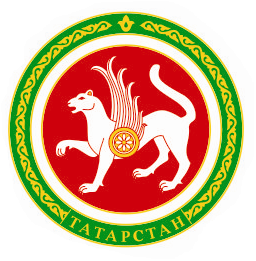 ТАТАРСТАН РЕСПУБЛИКАСЫНЫҢ  ҖИР ҺӘМ МӨЛКӘТ МӨНӘСӘБӘТЛӘРЕ МИНИСТРЛЫГЫВишневский урамы, 26-нчы йорт, Казан шəһəре, 420043 ФлагНаименование субъекта Российской ФедерацииПлощадь, тыс.кв.км*Численность населения, человек**Административный центр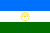 Республика Башкортостан142,94 063 293г.Уфа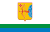 Кировская область120,41 283 238г.Киров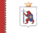 Республика Марий Эл23,4682 333г.Йошкар-Ола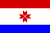 Республика Мордовия26,1805 056г.Саранск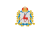 Нижегородская область76,63 234 752г.Нижний Новгород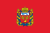 Оренбургская область123,71 977 720г.Оренбург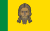 Пензенская область43,41 331 655г.Пенза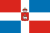 Пермский край160,22 623 122г.Пермь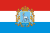 Самарская область53,63 193 514г.Самара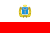 Саратовская область101,22 462 950г.Саратов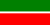 Республика Татарстан67,83 894 284г.Казань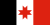 Удмуртская Республика42,11 513 044г.Ижевск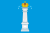 Ульяновская область37,21 246 618г.Ульяновск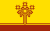 Чувашская Республика18,31 231 117г.Чебоксары